浅草の夜景をお風呂で楽しむ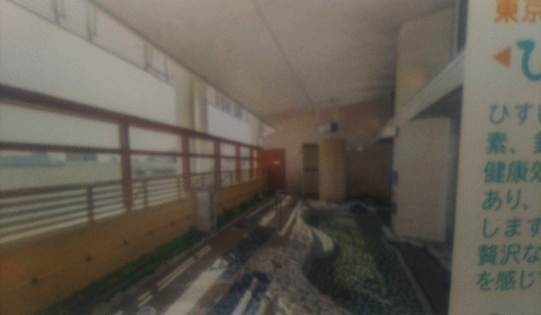 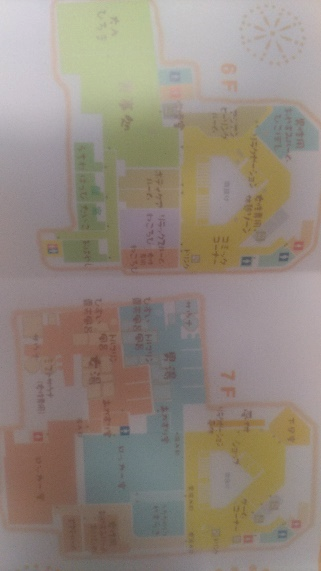 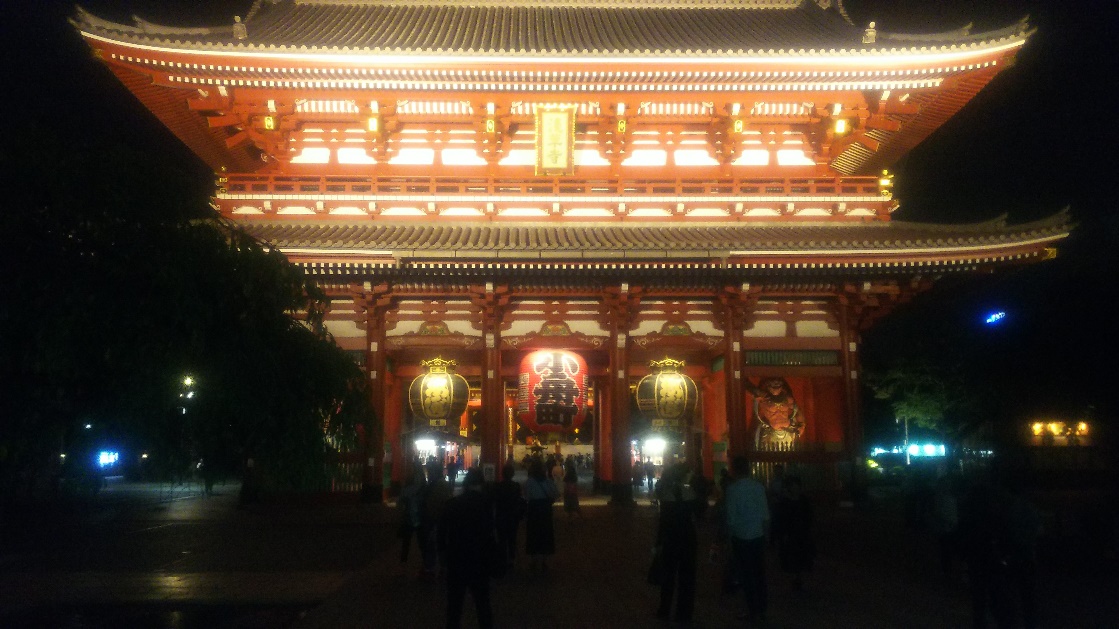 老舗で食事浅草の夜景をお風呂で楽しむ＆浅草芸人エンタメ翌日、浅草芸人と浅草散策